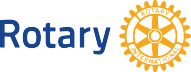 HUNN/GJØVIK ROTARYKLUBB   Program høst 2018Møtested: Quality Hotel StrandKl 18.30-19.30Anledning til kaffeprat etter møtetDatoAnsvarlig3-minutter7.august 18 StartmøteMål for Rotary åretArne14.KaffemøteRotary infoProgram for høst 2018Arne21.LederutviklingArne  Torbjørn28.FagskolenInfo om Fagskolen InnlandetAvholdes på Fagskolen på KallerudArne  Trude4. sept. 18Rotarys datasystem. Hvordan kan medlemmene bruke hjemmesidene våre og andre av Rotarys dataressurser.IKT, middel for PR og omdømmebyggingOla  Jo11.Om integreringsarbeidet i Gjøvikv/ Harald Sjetne og Shada Al SayeghTore  Roar S18.Besøk hos Land Rotaryklubb.Paal-André Grinderud forteller sin historie under tittelen «Å velge livet»Ola25.ÅrsmøteArne Øystein02. okt. 18BedriftsbesøkHunton - utvidet satsing innenfor trefiberInfo ved Tor Bergsveen, Start på fabrikken i GjøvikForflytter oss opp til ny fabrikk på Skjerven Skog (påmelding)  Trond09.KrabbeaftenKalleJan ArildDatoAnsvarlig3-minutter16.GuvenørbesøkArneGunhild23.Gjøviks «Nye bydel» - næringsutvikling Gjøvik Kommunalsjef Per RognerudTrondRoar J30. KaffemøteArneKalle6. nov.18Bedriftsbesøk (se 20.11 også) Hexagon Ragasco AS  Norges Smarteste bedrift 2015.Trond13.LederutviklingArneKirsten20.Intercitymøte på Raufoss. Lokale: Brubakken kl 19.00Gjøvik/Toten og Stor-Oslo nord-Prosjektleder Jarle SnekkestadArneTore27.RakfiskKalleArne Erik4. des. 18Prosjekt - LatviaArne/ToreInger11.Bokaftenv/Unni Skinstad fra Nordli CCOlaLise18.JuleavslutningKalle/BrittBritt